CURRICULUM VITAE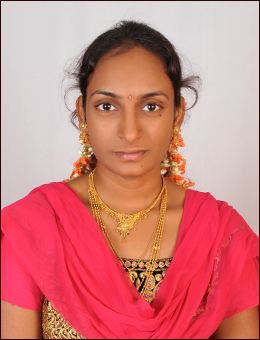 PERSONAL DETAILSName: PAVANIDOB: 14 June 1993Marital status: Married Nationality: IndianCurrent location: Sharjah (U A E)Availability:  ImmediateEmail: pavani.370112@2freemail.com CAREER OBJECTIVESSeeking a challenging career position where my people management skills can be effectively utilized by a company offering long-term opportunities for professional growth in recognition of dedication, drive, and superior performance. Self-motivated with strong analytical and inter-personal skill, looking for an opportunity to build up a good careerWORK EXPERIENCEHaving 2 year of experience as a computer operator in Narayana junior college, Kukatpally, Hyderabad-072EDUCATIONM.SCBapatla engineering college Andhra PradeshSpecification: Computer science Percentage: 75         BSC computers Sri Harshini degree College (Ongole) Acharya nagarjuna UniversitySpecification: M.E.CPercentage: 68Pre-UniversityState Board of inter mediate Andhra PradeshSpecification: MPCPercentage: 74.44SSLCB.V.Subbaiah high school, (Prakasam dt) Andhra Pradesh State BoardPercentage: 82  SKILLS
•        Possess good educational background with post-graduation in M.SC.•        Possess good people management & mentoring skills.•        Team Player, having effectively interacted with superiors, peers and colleagues.•        Good communication and presentation skills.•        Possess good typing speed and technical skills.•        Assist in business development and manage client relationship.•        Knowledge about MS office, word and excel.•        Ability to handle and work with a team.•        Ability to work under pressure.•        Self-confident.•        Quick learner.•        Time management. LANGUAGES•        English: fluent read write speak•        Hindi: Basic read write •        Telugu: fluent read write speak  DECLARATION:I hereby declare that all the information furnished by me is true to the best of my knowledge.Awaiting an early response                                                                                                                                                                                     Yours faithfully                                                                                                             	PAVANI